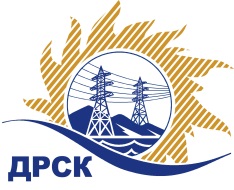 Акционерное Общество«Дальневосточная распределительная сетевая  компания»Протокол № 607/УТПиР-ВПзаседания закупочной комиссии по выбору победителя по открытому запросу предложений на право заключения договора: «Поставка, установка и ввод в эксплуатацию тахографического оборудования на автотранспорт ПЭС», закупка №2016 р. 2.2.1 ГКПЗ 2015 г.ПРИСУТСТВОВАЛИ: члены постоянно действующей Закупочной комиссии АО «ДРСК»  2-го уровня.Форма голосования членов Закупочной комиссии: очно-заочная.ВОПРОСЫ, ВЫНОСИМЫЕ НА РАССМОТРЕНИЕ ЗАКУПОЧНОЙ КОМИССИИ: Об утверждении результатов процедуры переторжки.Об итоговой ранжировке предложений участников.О выборе победителя запроса предложений.РЕШИЛИ:По вопросу № 1Признать процедуру переторжки состоявшейся.Утвердить окончательные цены Предложений участниковПо вопросу № 2Утвердить итоговую ранжировку предложений участниковПо вопросу № 3Признать Победителем открытого запроса предложений на право заключения договора «Поставка, установка и ввод в эксплуатацию тахографического оборудования на автотранспорт ПЭС» участника, занявшего первое место в итоговой ранжировке по степени предпочтительности для заказчика: ООО «ДВ Строй Регион» (680038, г. Хабаровск, ул. Джамбула, 4-58) на условиях: стоимость предложения 4 545 428,81 руб.  без учета НДС (5 363 606,00 руб. с учетом НДС). Срок поставки: 01.10.2015 г. – 01.12.2015 г. Условия оплаты: аванс 30 % в течение 10 (десяти) дней с момента подписания договора и выставления счета на оплату; окончательный расчет – на основании выставленного счета-фактуры в течение 30 (тридцати) дней после подписания актов о приеме выполненных работ (этапов) и справок о стоимости выполненных работ и затрат (формы КС-2, КС-3). Гарантийный срок: 12 (двенадцать) месяцев. Предложение имеет правовой статус оферты и действует до 31.12.2015 г.город  Благовещенск«22» сентября 2015 годаМесто в итоговой ранжировкеНаименование и адрес участникаЦена предложения до переторжки без НДС, руб.Окончательная цена предложения без НДС, руб.1 местоООО «ДВ Строй Регион» (680038, г. Хабаровск, ул. Джамбула, 4-58)4 989 411,86 4 545 428,812 местоООО «Техноком-ДВ» (680000, г. Хабаровск, ул. Шеронова, 115)4 821 662,44 4 562 457,633 местоООО «Стандарт Телеком» (680038, г. Хабаровск, ул. Яшина, д. 40, оф.210)5 002 022,03 5 002 022,03Ответственный секретарь Закупочной комиссии: Моторина О.А. _____________________________Технический секретарь Закупочной комиссии: Коротаева Т.В._______________________________